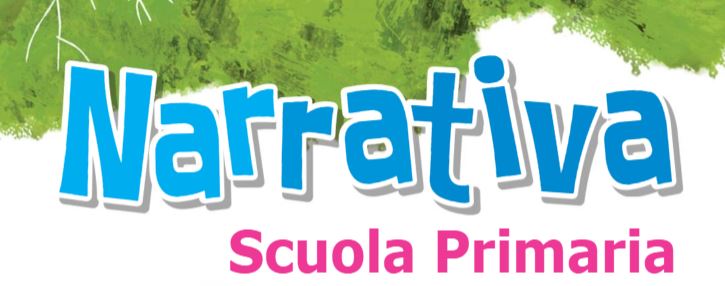 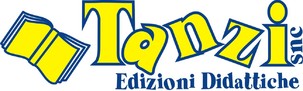 PROPOSTE CLASSE  1°CARATTERE  STAMPATO  MAIUSCOLO      LA SPIGA EDIZIONI                        TREDIECI EDITORE                 DERBY GIURASSICO                              PRIMO GIORNO DI SCUOLA NELLA FORESTA        IL MISTERO DELLA FATTORIA                    LEPROTTO PASTICCIOTTO E LA LUNA STORTA                      RE E REGINE                                                         LA PECORELLA LELLAIL TOPOLINO CHE VOLEVA LEGGERE                                    IL BOSCO RACCONTA               ROSSO ROSSO CLIC !            QUELLI DEL PIANO DI SOPRA       IL GUFO CHE VOLEVA CONTARE               VESTITI A PENNELLO                                                                            CARATTERE  NORMALE                             LA SPIGA EDIZIONI                        TREDIECI EDITORE                                                                        TOMMY PESCE CICLISTA                                            LA PRINCIPESSA E IL GIGANTE                                       SUPER UGO                                                                 LE STORIE DI ALE                                CARLETTO ROCK                                                           STORIE DI ANIMALI                                     MAGICALIA E FANTALUCIA                                          UN TIPO SPECIALE                                                                  LO SCACCIAPAURA                                                                        UNA FAMIGLIA STRANA               LA PANCHINA DEGLI AMICI      